1. При свободном падении в вакууме свинцового шарика, пробки, птичьего пера	1) свинцовый шарик падает с наибольшим ускорением	2) пробка падает с наименьшим ускорением	3) птичье перо падает с наименьшим ускорением	4) все эти тела падают с одинаковым ускорением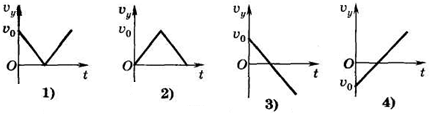 2. Какой из графиков зависимости проекции скорости от времени (см. рис.) соответствует движению тела, брошенного вертикально вверх с некоторой скоростью (ось Y направлена вертикально вверх)? 	1) 1			2) 2	3) 3			4) 43. Стрела массой 200 г вылетает из арбалета вертикально вверх со скоростью 60 м/с. Максимальная высота, на которую поднимется стрела равна…	Ответ: __________м.4.  Шарик брошен вертикально вверх с начальной скоростью υ (см.рисунок). Установите соответствие между графиками и физическими величинами, зависимости которых от времени эти графики могут представлять (t0 – время полета). К каждой позиции первого столбца подберите соответствующую позицию второго и запишите в таблицу выбранные цифры под соответствующими буквами.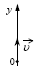 ГРАФИКИ 				ФИЗИЧЕСКИЕ ВЕЛИЧИНЫ1) координата шарика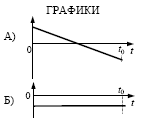 2) проекция скорости шарика3) проекция ускорения шарика4) модуль силы тяжести, действующей на шарик5. Тело  брошено  вертикально  вверх  с  начальной  скоростью 20 м/с. Каков  модуль  скорости  тела  через 0,5 с  после  начала  движения?  Сопротивлением  воздуха  пренебречь.	Ответ: __________м/с.6. Камень, брошенный вертикально вверх с поверхности Земли со скоростью 20 м/с, упал обратно на Землю. Сопротивление воздуха мало. Камень находился в полете примерно…Ответ: __________с.7.  Тело упало с некоторой высоты с нулевой начальной скоростью и при ударе о землю имело скорость 40 м/с. Чему равно время падения? Сопротивлением воздуха пренебречь.Ответ: __________с.8. В таблице приведены результаты измерений пути при свободном падении стального шарика в разные моменты времени. Каково, скорее всего, было значение пути, пройденное шариком при падении, к моменту времени t = 2c?	 Ответ: __________м.t, c00,511,522,5S, м01,25511,25?31,25